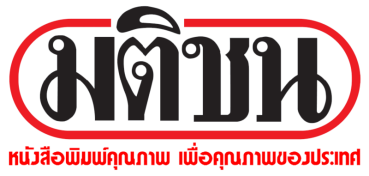 ข่าวประจำวันอังคารที่ 10 พฤษภาคม พ.ศ.2559 หน้าที่ 12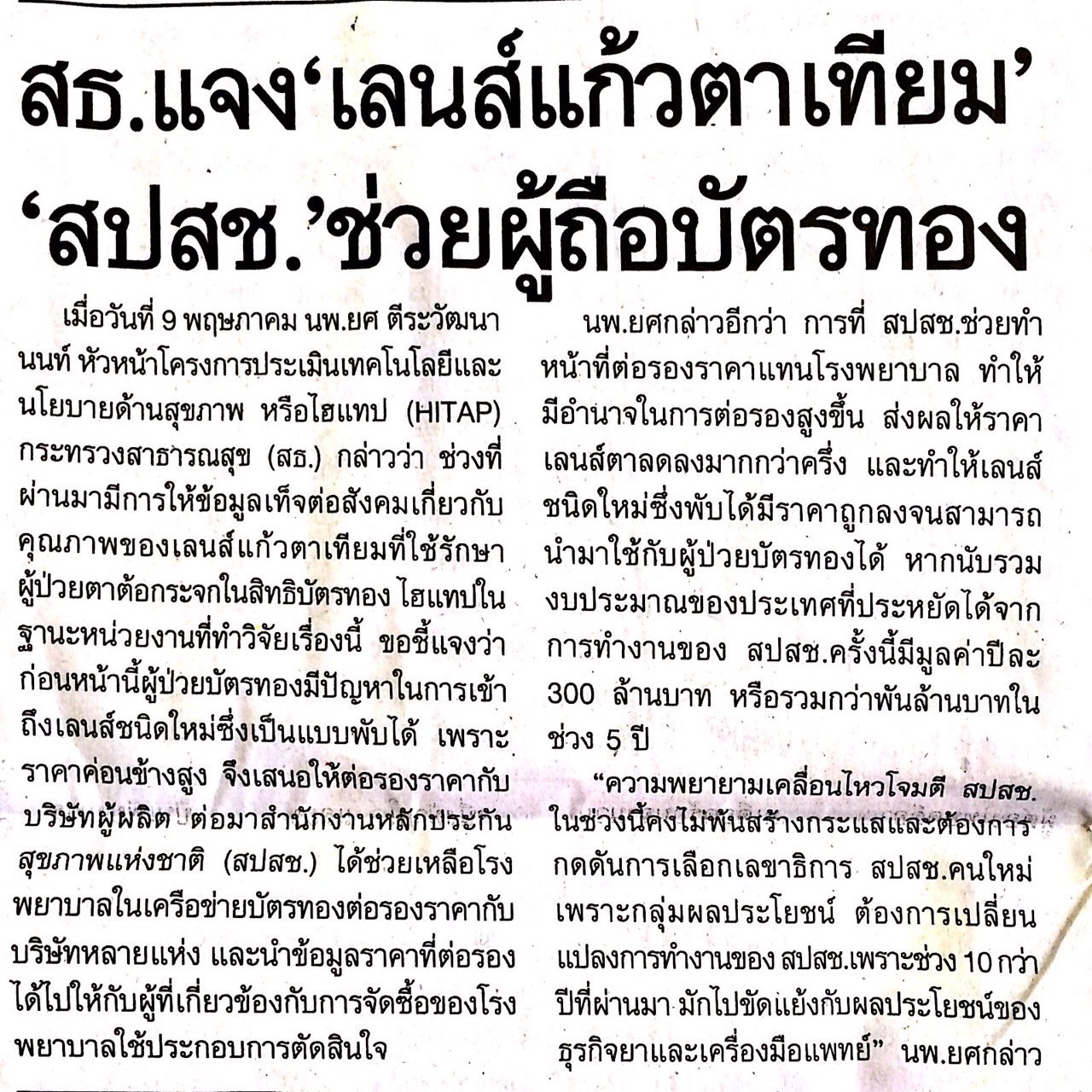 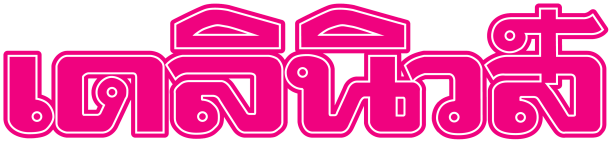 ข่าวประจำวันอังคารที่ 10 พฤษภาคม พ.ศ.2559 หน้าที่ 12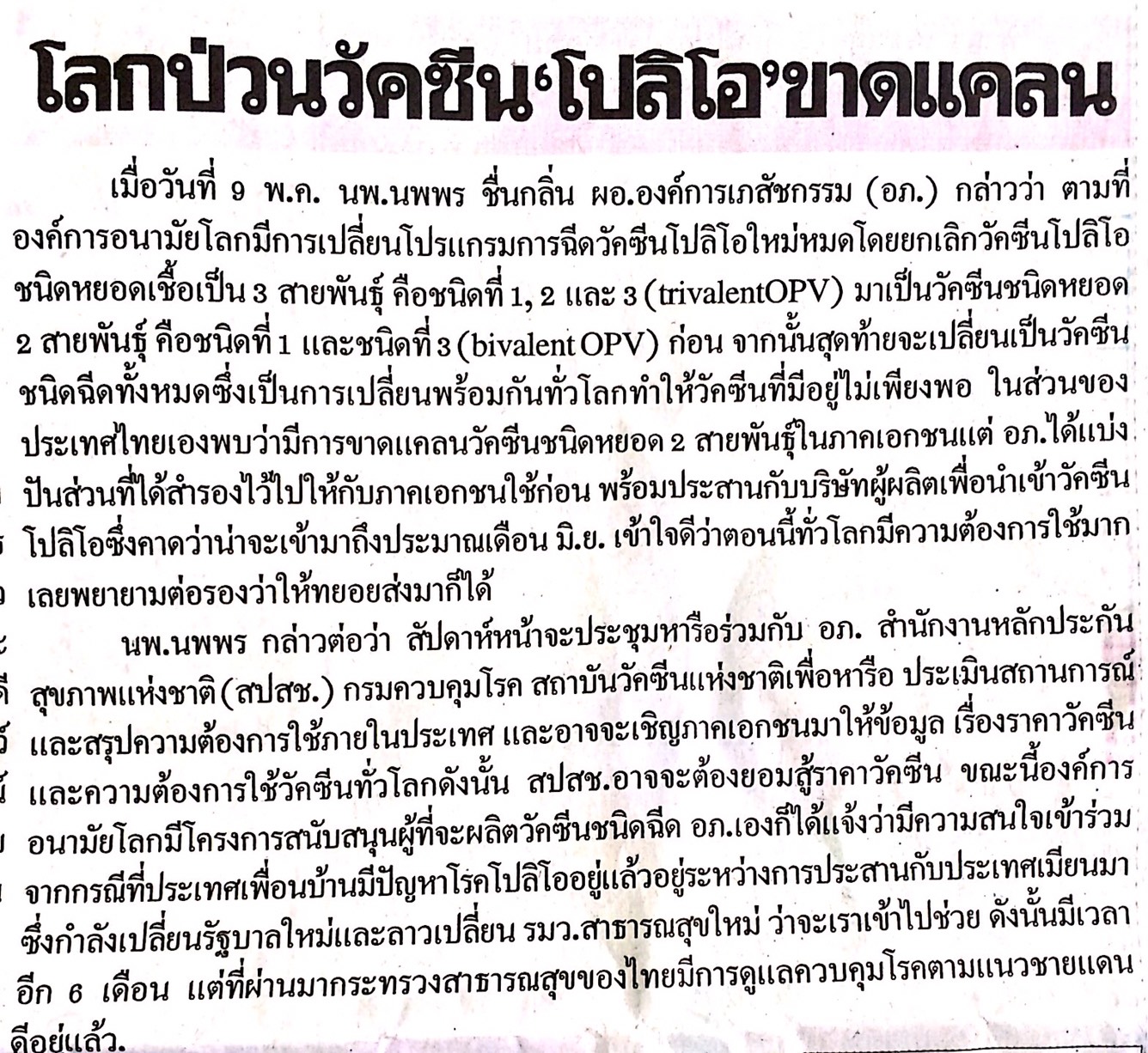 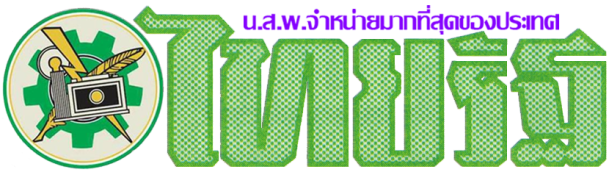 ข่าวประจำวันอังคารที่ 10 พฤษภาคม พ.ศ.2559 หน้าที่ 12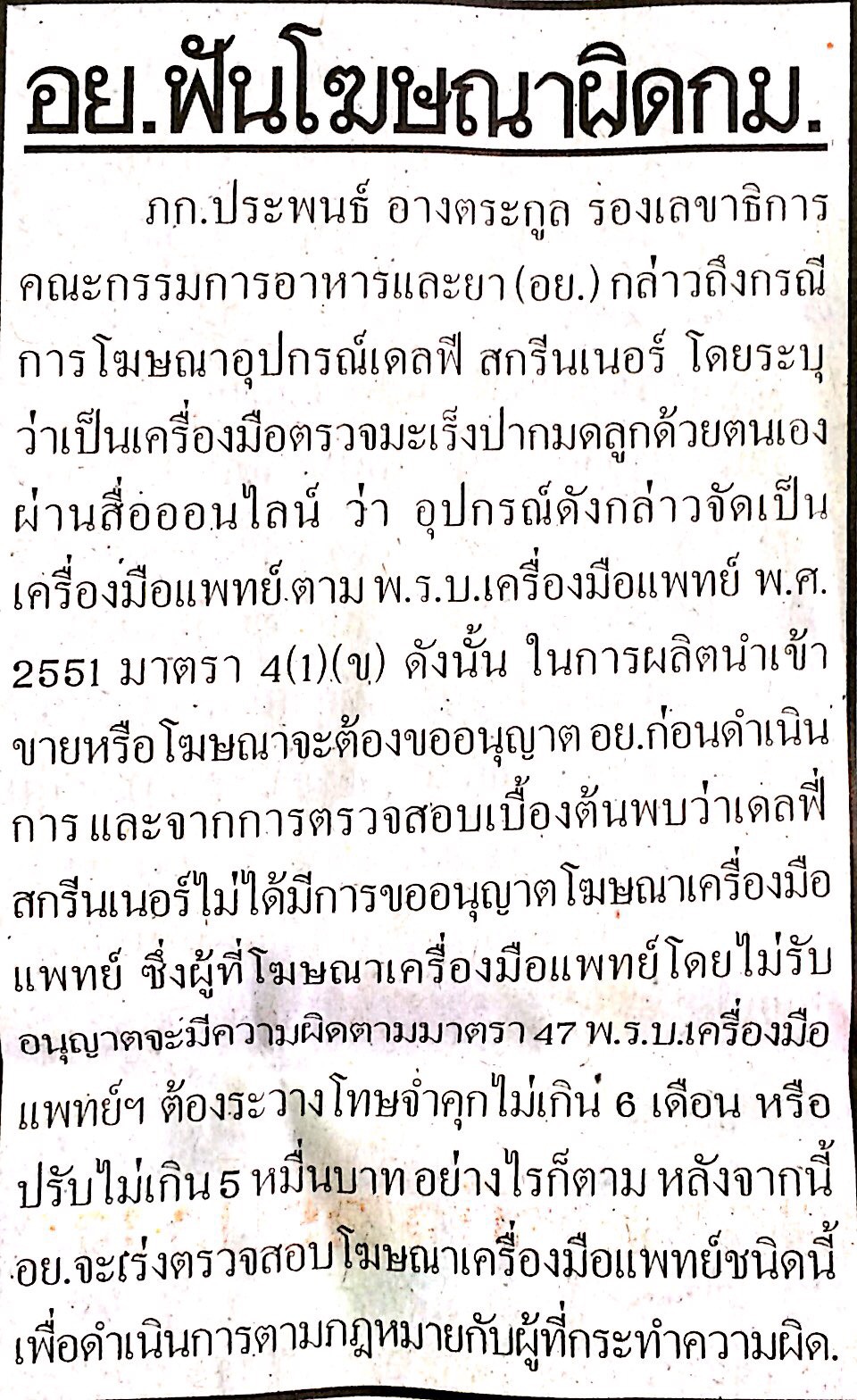 